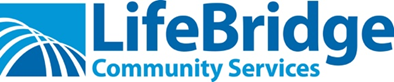 FORMULARIO DE ATENCIÓN MÉDICA DE EMERGENCIA DEL PROGRAMA URBAN SCHOLARSEstudiantes Apellido ______________________________ Nombre___________________ Segundo Nombre ____________Dirección postal_____________________________Ciudad_______________________Estado___Código postal__________Fecha De Nacimiento: MES____________ DÍA _________	AÑO ___________	Estudiantes Proveedor De Seguro De Salud:   Medicaid/Husky   Medicare  Sin Seguro  Otro ________________Número De Identificación De La Póliza Seguro: ______________________________________________________________Grupo Asegurador #: ________________________________Médico de Atención Primaria:________________________________ Teléfono ___________________________________Dirección Del Médico/Ciudad/Código Postal_______________________________________________________________Dentista: __________________________________________________Teléfono:__________________________________Dirección Del Dentista/Ciudad/Código Postal______________________________________________________________Centro Médico Preferido _______________________________________________________________________________ Permiso Para AyudarDoy mi consentimiento para que el personal certificado en Primeros Auxilios y RCP administre primeros auxilios y RCP a mi hijo. Y se comunique con el médico o dentista mencionado anteriormente si mi hijo tiene una emergencia médica. También doy mi consentimiento para que mi hijo sea transportado al hospital más cerca en caso de una emergencia médica.Seré responsable de todos los honorarios médicos.La ley de Connecticut establece que, excepto en el caso de una emergencia que amenace la vida o la extremidad, el padre o tutor debe firmar el consentimiento para tratar a un paciente menor de 18 años. Complete esta sección para permitir que su hijo reciba tratamiento por un accidente, lesión o enfermedad en un centro médico.El personal del programa siempre notificará a los padres/tutores de la necesidad de atención médica. Los formularios de salud y registro de los académicos se compartirán con el personal del centro médico.Solicito y autorizo al centro médico más cerca, y a su personal a brindar atención médica a mi hijo.  También autorizo a LifeBridge Community Services a compartir información de salud  con el proveedor médico. Esta autorización expirará un año a partir de la fecha de firma, a menos que se indique lo contrario. AUTORIZACIÓN DE EMERGENCIA:                                                                                                                                                             Por la presente, doy permiso al personal médico seleccionado por el Director del Programa Urban Scholar para ordenar radiografías, pruebas de rutina y tratamiento para mí (personal) o mi hijo, y en caso de que no pueda ser contactado en una emergencia, por la presente doy permiso al médico seleccionado por el Director del Programa Urban Scholar para hospitalizar, asegurar el tratamiento y ordenar inyección, anestesia, o cirugía para mí (personal) o mi hijo como nombrado anteriormente. Este formulario puede ser fotocopiado para nuestro uso fuera de la propiedad.                                                                                                                                                                                                   Firma del padre/tutor________________________________________________   Fecha_____________________Firma del padre/tutor_________________________________________________ Fecha _____________________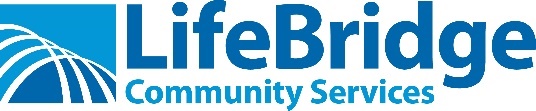 URBAN SCHOLARS PROGRAM FORMULARIO DE HISTORIAL Y NECESIDADES DE SALUDNombre De Los Académicos: ____________________________________ Fecha De Nacimiento: ____ /____ /____Gran parte de esta información se utiliza para identificar a los académicos que requieren un plan de atención para mantener la salud y maximizar la participación en el Urban Scholars Program. Un plan de atención individual más detallado para un becario con necesidades especiales de atención médica, se requiere un formulario de discapacidades para los artículos con estrellas *. El director trabajará con usted para desarrollar el Plan de Atención. Si se requiere que algún medicamento se administre en Urban Scholars, necesitamos tanto el formulario de Autorización para la Administración de Medicamentos, y formularios de Plan de Atención IndividualPor favor, responda estas preguntas de salud sobre su estudiante.Para cualquier respuesta verificada, incluya información sobre cómo maneja cada afección comprobada, los medicamentos tomados, si es necesario tomar medicamentos o estar disponibles en Urban Scholars, y otros detalles que nos ayudarán a comprender las necesidades de salud de su becario, etc.  Siéntase libre de adjuntar hoja(s) adicional(es).Mi Becario Tiene:  TDAH/ TDA 					  Enfermedad crónica*  Alergia a los comida 				  Ha visitado el hospital en los últimos 12 meses  Alergia a medicación 				  Necesidades/solicitudes dietéticas especiales  Alergia a otro cosas   	 			  Cualquier problema con la audición  Medicación Diaria (para el programa)       	  Problema con la visión ( anteojos o lentes de contacto)  Asmático * 					  Cualquier problema con speech Convulsiones * 				  Ver a un consejero / terapeuta (escriba la razón abajo)  Diabetes* 					  Condición de desarrollo, emocional, o física*  Problemas de comportamiento			  Hospitalización psiquiátrica requerida*  Actividades Específicas a Limitar *		  Sin problemas /preocupaciones de salud______________________________________________________________________________________________________________________________________________________________________________________________________________________________________________________________________________________________________________________________________________________________________________________________________________________________________________________________________________________________________________________________________________________________________________¿Está el académico completamente vacunado contra el Covid? __________________________________________	                                         Fecha de la última vacuna contra el Covid ________________________ Marque aquí para ser contactado por el primeros auxiliares o el director para discutir y planificar más a fondo las necesidades de su Alumno.                                                                                                                                                        Esta información de salud es correcta hasta donde yo sé y la persona mencionada tiene permiso para participar en todas las actividades prescritas del programa, excepto cuando se indique lo contrario. Doy permiso para compartir esta información con el personal de Urban Scholars. Autorizo a LifeBridge Urban Scholars a comunicarse conmigo por mensaje de texto o correo electrónico con respecto a la información de salud.                                                           Firma del padre/tutor________________________________________________   Fecha_____________________